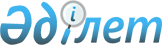 О внесении дополнений в приказ Министра сельского хозяйства Республики Казахстан от 29 июня 2015 года № 7-1/587 "Об утверждении Ветеринарных (ветеринарно-санитарных) правил"Приказ Министра сельского хозяйства Республики Казахстан от 26 февраля 2024 года № 74. Зарегистрирован в Министерстве юстиции Республики Казахстан 27 февраля 2024 года № 34061
      ПРИКАЗЫВАЮ:
      1. Внести в приказ Министра сельского хозяйства Республики Казахстан от 29 июня 2015 года № 7-1/587 "Об утверждении Ветеринарных (ветеринарно-санитарных) правил" (зарегистрирован в Реестре государственной регистрации нормативных правовых актов № 11940) следующие дополнения:
      в Ветеринарных (ветеринарно-санитарных) правилах, утвержденных указанным приказом:
      главу 2 дополнить параграфом 14 следующего содержания:
      "Параграф 14. Требования к государственным ветеринарным организациям, созданным местными исполнительными органами областей, городов республиканского значения, столицы
      37-1. В состав государственных ветеринарных организаций, созданных местными исполнительными органами областей, городов республиканского значения, столицы (далее – государственные ветеринарные организации), входят здания, помещения и сооружения (подсобные, производственные, складские и вспомогательные), необходимые для выполнения закрепленных за ними функции.
      37-2. Государственные ветеринарные организации размещаются в отдельно стоящих зданиях (помещениях), имеющих на территории загоны, расколы и станки для фиксации животных.
      Допускается размещение государственных ветеринарных организаций в реконструируемых отдельно стоящих общественных и административных зданиях или в частях этих зданий, имеющих отдельные входы, которыми пользуются только работники и посетители, при наличии в них загонов, расколов и станков для фиксации животных.
      37-3. Не допускается размещение государственных ветеринарных организаций в:
      1) нежилых помещениях жилых зданий, в полуподвальных и подвальных помещениях жилых зданий;
      2) реконструируемых отдельно стоящих зданиях, в которых находятся продовольственные объекты внутренней торговли.
      37-4. Участок для строительства государственных ветеринарных организаций выбирают на ровной, сухой, незатопляемой паводковыми и ливневыми водами местности.
      37-5. Не допускается выбор участка для строительства государственных ветеринарных организаций на месте бывших животноводческих помещений, скотомогильников (биотермических ям), навозохранилищ и мясоперерабатывающих предприятий, кожсырьевых предприятий и очистных сооружений.
      37-6. Для препятствия бесконтрольному проходу людей и животных территория государственных ветеринарных организаций огораживается забором, обеспечивается внутренними проездами (твердым покрытием, доступным для очистки) с выходами к дорогам общего пользования.
      37-7. Государственные ветеринарные организации обеспечиваются водой, электроэнергией, вентиляцией, отоплением, доступом к Интернету.
      37-8. Государственные ветеринарные организации обеспечиваются первичными средствами пожаротушения, первой медицинской помощи (медицинскими аптечками) и аварийным пакетом (содержащим халат, перчатки, совок, вату, дезинфицирующий раствор).".
      2. Комитету ветеринарного контроля и надзора Министерства сельского хозяйства Республики Казахстан в установленном законодательством порядке обеспечить:
      1) государственную регистрацию настоящего приказа в Министерстве юстиции Республики Казахстан;
      2) размещение настоящего приказа на интернет-ресурсе Министерства сельского хозяйства Республики Казахстан после его официального опубликования.
      3. Контроль за исполнением настоящего приказа возложить на курирующего вице-министра сельского хозяйства Республики Казахстан.
      4. Настоящий приказ вводится в действие по истечении десяти календарных дней после дня его первого официального опубликования.
      "СОГЛАСОВАН"Министерство здравоохраненияРеспублики Казахстан
      "СОГЛАСОВАН"Министерство финансовРеспублики Казахстан
      "СОГЛАСОВАН"Министерство национальной экономикиРеспублики Казахстан
					© 2012. РГП на ПХВ «Институт законодательства и правовой информации Республики Казахстан» Министерства юстиции Республики Казахстан
				
      Министр сельского хозяйстваРеспублики Казахстан

А. Сапаров
